NATIONAL ASSEMBLY QUESTION FOR WRITTEN REPLYQUESTION NUMBER: 2613DATE OF PUBLICATION:   18 NOVEMBER 2016Ms V van Dyk (DA) to ask the Minister of Communications:Whether the SA Broadcasting Corporation (SABC) Board approved the alleged (a) R10 000 payments made to SABC employees and (b) R50 000 payments made to 185 music legends by the former Chief Operating Officer, Mr Hlaudi Motsoeneng; if not, what is the position in this regard; if so, (i) from which budget(s) were the specified payments made, (ii) what criteria were used to determine who the 185 music legends are and (iii) were the payments tax deductible?    NW3026E                                         REPLY: MINISTER OF COMMUNICATIONSThis matter forms part of the enquiry therefore the SABC cannot at this stage respond to this question.MR NN MUNZHELELE				DIRECTOR GENERAL [ACTING]		 DEPARTMENT OF COMMUNICATIONSDATE:						MS AF MUTHAMBI (MP)MINISTER OF COMMUNICATIONSDATE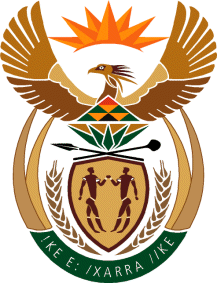 MINISTRY: COMMUNICATIONS
REPUBLIC OF SOUTH AFRICAPrivate Bag X 745, Pretoria, 0001, Tel: +27 12 473 0164   Fax: +27 12 473 0585Tshedimosetso House,1035 Francis Baard Street, Tshedimosetso House, Pretoria, 1000